О внесении дополнений в Порядок администрирования доходов бюджета сельского поселения  Енгалышевский сельсовет муниципального района Чишминский район Республики Башкортостан, администрируемых Администрацией сельского поселения Енгалышевский сельсовет муниципального района Чишминский район Республики Башкортостан, утвержденный постановлением главы сельского поселения от 20 декабря 2016 года № 143В соответствии со статьей 20 Бюджетного кодекса Российской ФедерацииПОСТАНОВЛЯЮ:1. Дополнить приложение № 1 к Порядку администрирования доходов бюджета сельского поселения Енгалышевский сельсовет муниципального района Чишминский район Республики Башкортостан, администрируемых  администрацией сельского поселения Енгалышевский сельсовет муниципального района Чишминский район Республики Башкортостан  следующими кодами бюджетной классификации:2.  Контроль за исполнением настоящего постановления оставляю за собой.3. Настоящее постановление вступает в силу с  30 мая  2018 года.Глава сельского поселения                                                         В.В. ЕрмолаевБаш[ортостан Республика]ыШишм^ районыМУНИЦИПАЛЬ РАЙОН советЫныЕНГАЛЫШ ауыл советыауыл биЛ^м^е хакимите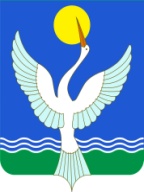 администрацияСЕЛЬСКОГО ПОСЕЛЕНИЯЕнгалышевский сельсоветМУНИЦИПАЛЬНОГО РАЙОНАЧишминскИЙ районРеспублики Башкортостан         [АРАР       30 май  2018 й.№ 41ПОСТАНОВЛЕНИЕ     30 мая   2018  г.123791 2 02 29998 10 0000 151Субсидия бюджетам сельских поселений на финансовое обеспечение отдельных полномочийбухгалтерия